Ch. 9 Earth’s InteriorKey Terms and QuestionsKey TermsGeologistDirect evidenceIndirect evidenceCrustOcean crustContinental crustMantleLithosphereAsthenosphere Lower mantle CoreOuter coreInner coreKey QuestionsWhat two types of evidence do geologists used to learn about Earth’s interior and give examples of each?What are the three layers of the Earth?Using the chart compare and contrast all the layers of the Earth.***  1 = least dense    7= most dense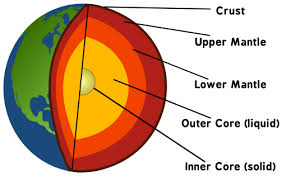 Label the diagram of Earth’s Interior.Earth’s LayersDescriptionLocated Between Order of Density***Composition